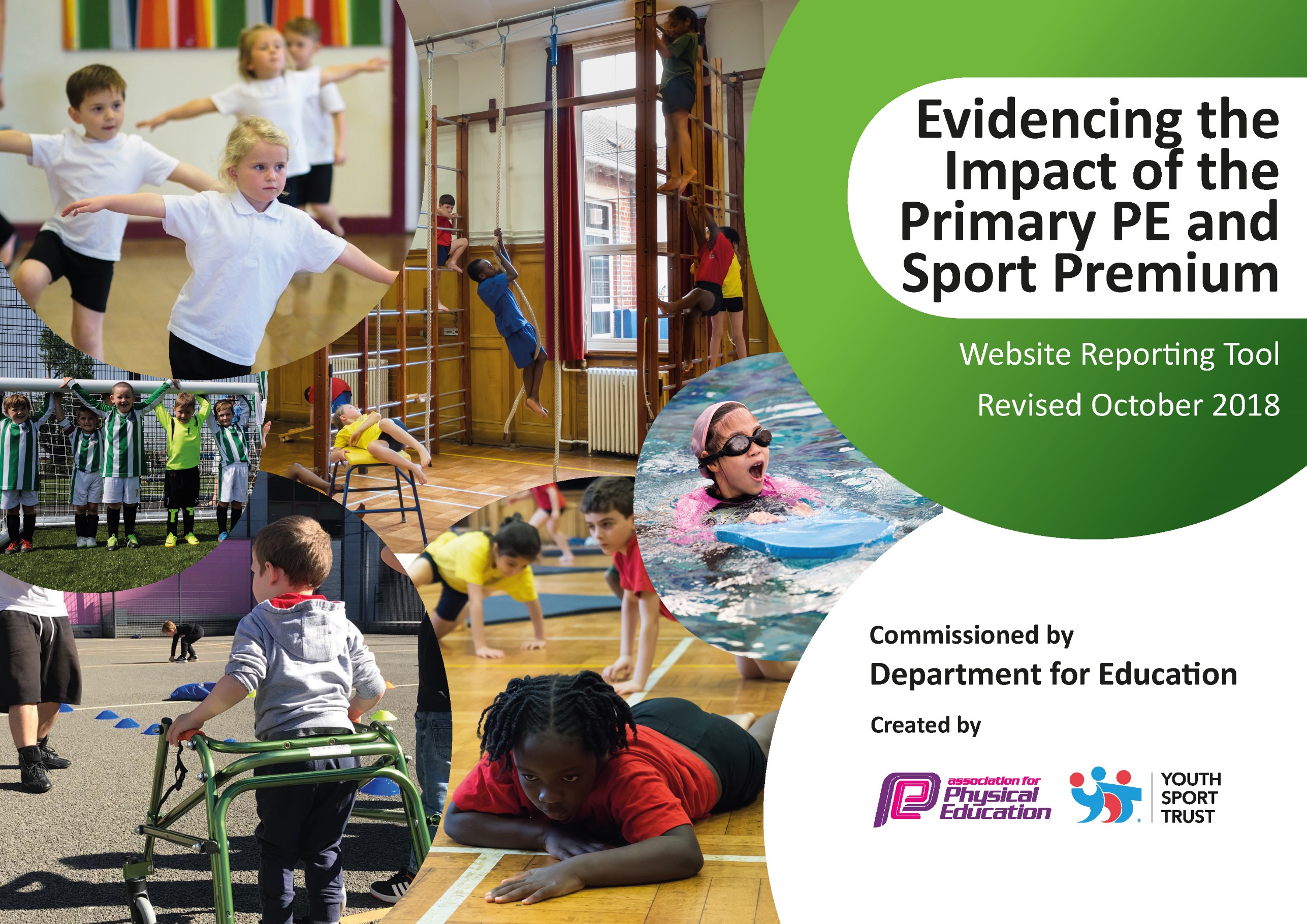 Schools must use the funding to make additional and sustainable improvements to the quality of Physical Education, Sport and Physical Activity (PESPA) they offer. This means that you should use the Primary PE and Sport Premium to: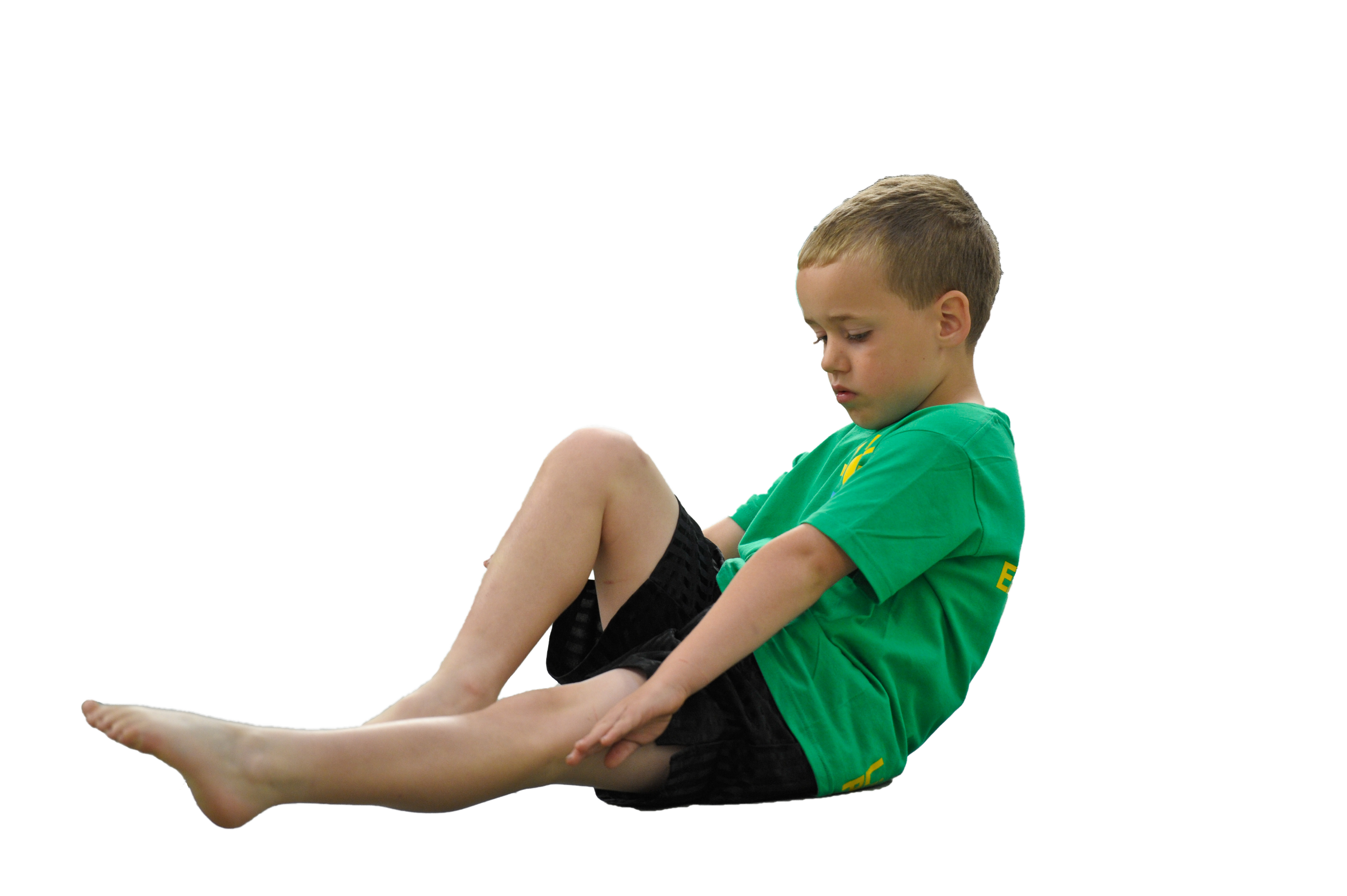 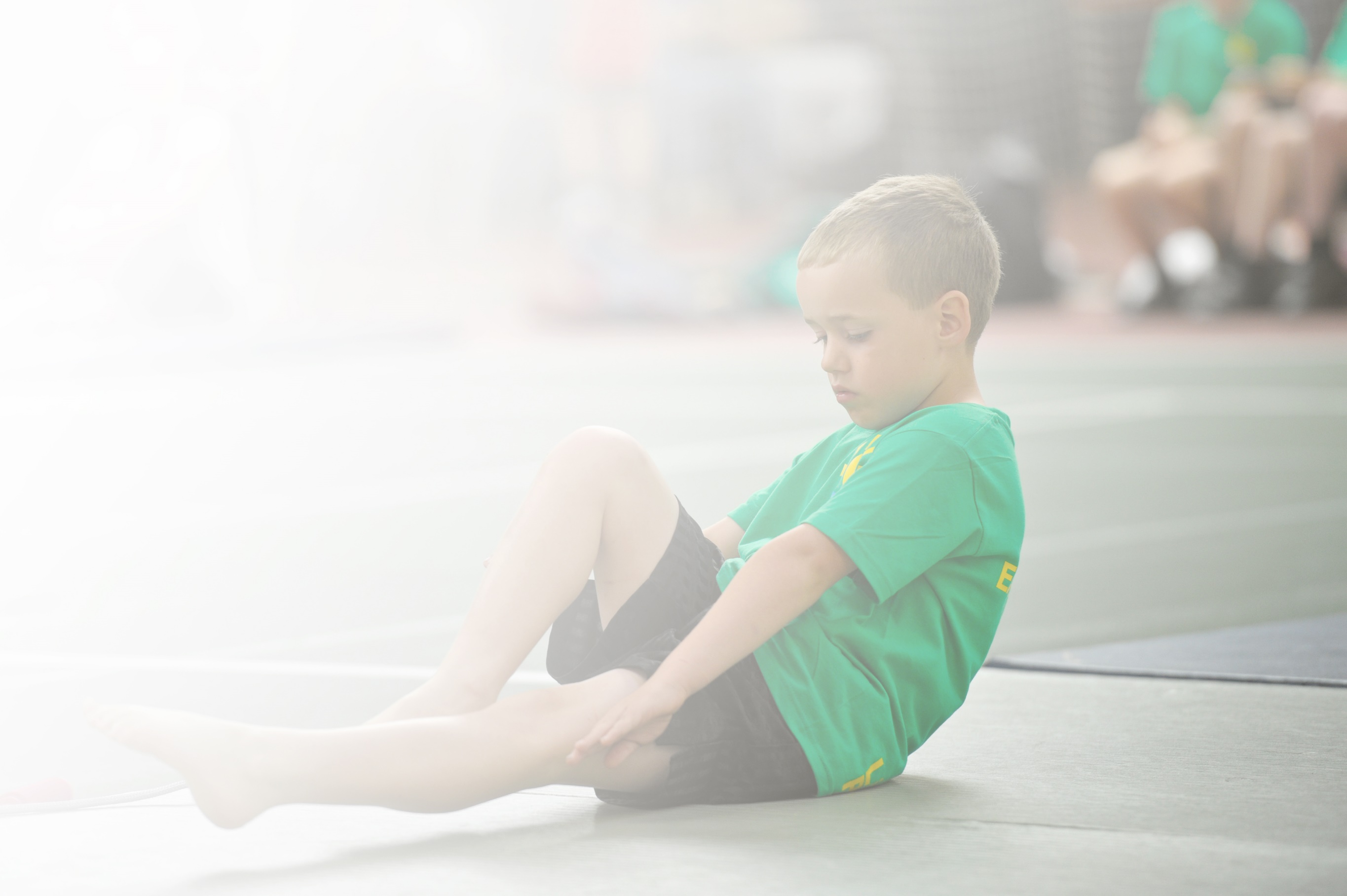 Develop or add to the PESPA activities that your school already offerBuild capacity and capability within the school to ensure that improvements made now will benefit pupils joining the school in future yearsPlease visit gov.uk for the revised DfE guidance including the 5 key indicators across which schools should demonstrate an improvement. This document will help you to review your provision and to reportyour spend. DfE encourages schools to use this template as an effective way of meeting the reporting requirements of the Primary PE and Sport Premium.We recommend you start by reflecting on the impact of current provision and reviewing the previousspend. Under the Ofsted Schools Inspection Framework, inspectors will assess how effectively leaders use the Primary PE and Sport Premium and measure its impact on outcomes for pupils, and how effectively governors hold them to account for this.Schools are required to publish details of how they spend this funding as well as on the impact it has on pupils’ PE and sport participation and attainment by the end of the summer term or by 31 July 2020 at the 
latest. 

We recommend regularly updating the table and publishing it
on your website throughout the year, as evidence of your 
ongoing review into how you are using the money to 
secure maximum, sustainable impact. To see an 
example of how to complete the table please 
click HERE.Key achievements to date:Areas for further improvement and baseline evidence of need:Good range of PE offered across the yearSuccessful interschool skipping in year 4 and 2 (year 2 overall winners 2 years in a row)All KS2 children access swimming over the yearGood links with secondary school provide range of PE activities to year 5 and 6OPAL platinum school for outdoor lunchtime provisionSAFC lunchtime and after school club weeklyBronze active mark achievedThird place in WISE games at Gateshead stadiumSchool football team in placeY6 activity residential yearlyIncrease staff knowledge and skills in all areas of PEProvide a secure framework for teachers to plan and deliver outstanding PE lessonsAccess for some children to the daily mile (intervention) but allow access for allMeeting national curriculum requirements for swimming and water safetyPlease complete all of the below:What percentage of your current Year 6 cohort swim competently, confidently and proficiently over a distance of at least 25 metres?N.B. Even though your children may swim in another year please report on their attainment on leavingprimary school.(2018-2019 Y6 cohort, 2019-2020 cohort cut short sue to COVID)86%What percentage of your current Year 6 cohort use a range of strokes effectively [for example, front crawl, backstroke and breaststroke]?(2018-2019 Y6 cohort, 2019-2020 cohort cut short sue to COVID )86%What percentage of your current Year 6 cohort perform safe self-rescue in different water-based situations?(2018-2019 Y6 cohort, 2019-2020 cohort cut short sue to COVID )86%Schools can choose to use the Primary PE and Sport Premium to provide additional provision for swimming but this must be for activity over and above the national curriculum requirements. Have you used it in this way?NoAcademic Year: 2020/21Total fund allocated: £17,890Date Updated: September 2020Date Updated: September 2020Key indicator 1: The engagement of all pupils in regular physical activity – Chief Medical Officer guidelines recommend that primary school children undertake at least 30 minutes of physical activity a day in schoolKey indicator 1: The engagement of all pupils in regular physical activity – Chief Medical Officer guidelines recommend that primary school children undertake at least 30 minutes of physical activity a day in schoolKey indicator 1: The engagement of all pupils in regular physical activity – Chief Medical Officer guidelines recommend that primary school children undertake at least 30 minutes of physical activity a day in schoolKey indicator 1: The engagement of all pupils in regular physical activity – Chief Medical Officer guidelines recommend that primary school children undertake at least 30 minutes of physical activity a day in schoolPercentage of total allocation:Key indicator 1: The engagement of all pupils in regular physical activity – Chief Medical Officer guidelines recommend that primary school children undertake at least 30 minutes of physical activity a day in schoolKey indicator 1: The engagement of all pupils in regular physical activity – Chief Medical Officer guidelines recommend that primary school children undertake at least 30 minutes of physical activity a day in schoolKey indicator 1: The engagement of all pupils in regular physical activity – Chief Medical Officer guidelines recommend that primary school children undertake at least 30 minutes of physical activity a day in schoolKey indicator 1: The engagement of all pupils in regular physical activity – Chief Medical Officer guidelines recommend that primary school children undertake at least 30 minutes of physical activity a day in school41%IntentionImplementationImplementationImpactSchool focus with clarity on intended impact on pupils:Actions to achieve:Funding allocated:Intended Evidence to be gathered to demonstrate impact:Sustainability and suggested next steps:Continue to develop outdoor environment with range of equipment to engage pupils in physical activity – bikes/scooters, climbing, building, football, gamesAdditional TA at lunchtime to encourage active playgroundOPAL audit (Nov 20) and action plan to develop active learning outdoorsLunchtime supervisor responsible for leading sport activities£5000£2000OPAL audit and action planMaintain OPAL platinum statusAll children active over lunchtime period (N-Y6)Key indicator 2: The profile of PESSPA being raised across the school as a tool for whole school improvementKey indicator 2: The profile of PESSPA being raised across the school as a tool for whole school improvementKey indicator 2: The profile of PESSPA being raised across the school as a tool for whole school improvementKey indicator 2: The profile of PESSPA being raised across the school as a tool for whole school improvementPercentage of total allocation:Key indicator 2: The profile of PESSPA being raised across the school as a tool for whole school improvementKey indicator 2: The profile of PESSPA being raised across the school as a tool for whole school improvementKey indicator 2: The profile of PESSPA being raised across the school as a tool for whole school improvementKey indicator 2: The profile of PESSPA being raised across the school as a tool for whole school improvement12%IntentionImplementationImplementationImpactSchool focus with clarity on intended impact on pupils:Actions to achieve:Funding allocated:Intended Evidence to be gathered to demonstrate impact:Sustainability and suggested next steps:PE lead undertake series of CPD in order to further develop provision and gain silver active mark awardNew PE scheme of work to be introduced across school with CPD for staffAttend CPDEvidence gathering to be submittedPE lead source new scheme and deliver training to all staff£1000£1000Silver active mark achieved May 2021Consistent and progressive PE across schoolKey indicator 3: Increased confidence, knowledge and skills of all staff in teaching PE and sportKey indicator 3: Increased confidence, knowledge and skills of all staff in teaching PE and sportKey indicator 3: Increased confidence, knowledge and skills of all staff in teaching PE and sportKey indicator 3: Increased confidence, knowledge and skills of all staff in teaching PE and sportPercentage of total allocation:Key indicator 3: Increased confidence, knowledge and skills of all staff in teaching PE and sportKey indicator 3: Increased confidence, knowledge and skills of all staff in teaching PE and sportKey indicator 3: Increased confidence, knowledge and skills of all staff in teaching PE and sportKey indicator 3: Increased confidence, knowledge and skills of all staff in teaching PE and sport29%IntentionImplementationImplementationImpactSchool focus with clarity on intendedimpact on pupils:Actions to achieve:Fundingallocated:Intended Evidence to be gathered to demonstrate impact:Sustainability and suggestednext steps:Ta responsible for taking children swimming is qualified coach and supports with teaching groups at swimmingStaff work alongside PE coach to further develop their skills to deliver age appropriate PE lessonsQualification achieved so more pupils get access to swimmingAll KS2 pupils have at least one term swimming.  Additional swimming given in year 6 for children not achieving milestonesCoaching and mentoring by SAFC£1000£1000£2850100% of Y6 pupils can achieve the standards set out in the guidance – 100% swim 25m, use range of stokes and self saveImproved understanding of all staff in teaching PEAs a result of good leadership in the subject and confident and knowledgeable staff, all pupils made good or better progress, building on prior achievement. Key indicator 4: Broader experience of a range of sports and activities offered to all pupilsKey indicator 4: Broader experience of a range of sports and activities offered to all pupilsKey indicator 4: Broader experience of a range of sports and activities offered to all pupilsKey indicator 4: Broader experience of a range of sports and activities offered to all pupilsPercentage of total allocation:Key indicator 4: Broader experience of a range of sports and activities offered to all pupilsKey indicator 4: Broader experience of a range of sports and activities offered to all pupilsKey indicator 4: Broader experience of a range of sports and activities offered to all pupilsKey indicator 4: Broader experience of a range of sports and activities offered to all pupils6%IntentionImplementationImplementationImpactSchool focus with clarity on intendedimpact on pupils:Actions to achieve:Fundingallocated:Intended Evidence to be gathered to demonstrate impact:Sustainability and suggestednext steps:Y2 and Y4 take part in inter schools skipping competitionTA’s trained to teach skippingSkipping coach delivers skipping programme to year 2 and 4Weekly skipping lessons and after school clubs1 term TA 1 hour per week x2 Costs of training and transport£1000Full attendance at weekly skipping lessonsY2 and 4 compete alongside other schools in competition summer termKey indicator 5: Increased participation in competitive sportKey indicator 5: Increased participation in competitive sportKey indicator 5: Increased participation in competitive sportKey indicator 5: Increased participation in competitive sportPercentage of total allocation:Key indicator 5: Increased participation in competitive sportKey indicator 5: Increased participation in competitive sportKey indicator 5: Increased participation in competitive sportKey indicator 5: Increased participation in competitive sport15%IntentionImplementationImplementationImpactSchool focus with clarity on intendedimpact on pupils:Actions to achieve:Fundingallocated:Evidence and impact:Sustainability and suggestednext steps:KS2 football team Sports day FS-Y6Charity fund raiser – Wipeout (summer term)Termly access to courses ran by foundation of light – all year groups (range of activities)Train weekly and attend matches after school with transport costsAll year groups have access to ‘Foundation of light’ courses throughout the year (see additional plan) with transport costs£1000£500£1000Football team attend matchesParent/pupil voice from sports dayParticipation figures for wipeout event and analysis of funds raisedStaff feedback re participation of pupils and quality of courses – evidence documented using Ipad